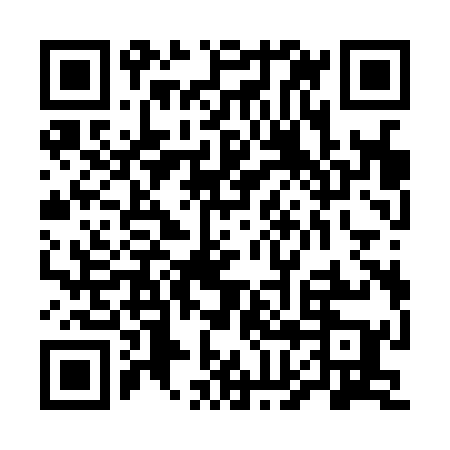 Ramadan times for Tizi Ouzou, AlgeriaMon 11 Mar 2024 - Wed 10 Apr 2024High Latitude Method: NonePrayer Calculation Method: Algerian Ministry of Religious Affairs and WakfsAsar Calculation Method: ShafiPrayer times provided by https://www.salahtimes.comDateDayFajrSuhurSunriseDhuhrAsrIftarMaghribIsha11Mon5:345:347:0012:544:146:486:488:0912Tue5:335:336:5912:534:156:496:498:1013Wed5:315:316:5712:534:156:506:508:1114Thu5:305:306:5612:534:166:516:518:1215Fri5:285:286:5412:534:166:516:518:1316Sat5:275:276:5312:524:176:526:528:1417Sun5:255:256:5112:524:176:536:538:1418Mon5:245:246:5012:524:176:546:548:1519Tue5:225:226:4812:514:186:556:558:1620Wed5:205:206:4712:514:186:566:568:1721Thu5:195:196:4512:514:186:576:578:1822Fri5:175:176:4412:514:196:586:588:1923Sat5:165:166:4212:504:196:596:598:2024Sun5:145:146:4112:504:196:596:598:2125Mon5:125:126:4012:504:207:007:008:2226Tue5:115:116:3812:494:207:017:018:2327Wed5:095:096:3712:494:207:027:028:2428Thu5:085:086:3512:494:217:037:038:2529Fri5:065:066:3412:484:217:047:048:2630Sat5:045:046:3212:484:217:057:058:2731Sun5:035:036:3112:484:227:067:068:281Mon5:015:016:2912:484:227:067:068:292Tue4:594:596:2812:474:227:077:078:303Wed4:584:586:2612:474:227:087:088:324Thu4:564:566:2512:474:237:097:098:335Fri4:544:546:2312:464:237:107:108:346Sat4:534:536:2212:464:237:117:118:357Sun4:514:516:2112:464:237:127:128:368Mon4:504:506:1912:464:237:127:128:379Tue4:484:486:1812:454:247:137:138:3810Wed4:464:466:1612:454:247:147:148:39